В соответствии со статьей 142 Бюджетного кодекса Российской ФедерацииДума Колпашевского района РЕШИЛА:Внести в решение Думы Колпашевского района от 25.03.2020 № 38 «О предоставлении иных межбюджетных трансфертов бюджету муниципального образования «Колпашевское городское поселение» на реализацию мероприятия «Повышение уровня благоустройства муниципальных территорий общего пользования» муниципальной программы «Формирование современной городской среды Колпашевского городского поселения на 2018 - 2022 г.г.» (в редакции решения Думы Колпашевского района от 27.05.2020 № 54) изменения, а именно, в пункте 5 подпункты 5.4-5.6 изложить в следующей редакции:«5.4. условие о целевом использовании выделенных средств ИМБТ, в срок не позднее 30.12.2020;5.5. условие о возврате остатков средств ИМБТ, не использованных по целевому назначению, в срок не позднее 30.12.2020;5.6. сроки и порядок предоставления отчетности, предусматривающий предоставление отчета об использовании средств ИМБТ с приложением документов, подтверждающих их целевое использование, в срок не позднее 30.12.2020.».2. Настоящее решение вступает в силу с даты его официального опубликования и распространяет свое действие на правоотношения, возникшие с 20.12.2020.3. Опубликовать настоящее решение в Ведомостях органов местного самоуправления Колпашевского района и разместить на официальном сайте органов местного самоуправления муниципального образования «Колпашевский район».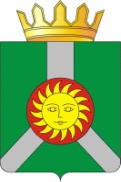 ПроектПроектДУМА КОЛПАШЕВСКОГО РАЙОНА ТОМСКОЙ ОБЛАСТИДУМА КОЛПАШЕВСКОГО РАЙОНА ТОМСКОЙ ОБЛАСТИДУМА КОЛПАШЕВСКОГО РАЙОНА ТОМСКОЙ ОБЛАСТИДУМА КОЛПАШЕВСКОГО РАЙОНА ТОМСКОЙ ОБЛАСТИДУМА КОЛПАШЕВСКОГО РАЙОНА ТОМСКОЙ ОБЛАСТИР Е Ш Е Н И Е_____________№ ___О внесении изменений в решение Думы Колпашевского районаот 25.03.2020 №38 «О предоставлении иных межбюджетных трансфертов бюджету муниципального образования «Колпашевское городское поселение» на реализацию мероприятия «Повышение уровня благоустройства муниципальных территорий общего пользования» муниципальной программы «Формирование современной городской среды Колпашевского городского поселения на 2018 - 2022 г.г.»О внесении изменений в решение Думы Колпашевского районаот 25.03.2020 №38 «О предоставлении иных межбюджетных трансфертов бюджету муниципального образования «Колпашевское городское поселение» на реализацию мероприятия «Повышение уровня благоустройства муниципальных территорий общего пользования» муниципальной программы «Формирование современной городской среды Колпашевского городского поселения на 2018 - 2022 г.г.»О внесении изменений в решение Думы Колпашевского районаот 25.03.2020 №38 «О предоставлении иных межбюджетных трансфертов бюджету муниципального образования «Колпашевское городское поселение» на реализацию мероприятия «Повышение уровня благоустройства муниципальных территорий общего пользования» муниципальной программы «Формирование современной городской среды Колпашевского городского поселения на 2018 - 2022 г.г.»О внесении изменений в решение Думы Колпашевского районаот 25.03.2020 №38 «О предоставлении иных межбюджетных трансфертов бюджету муниципального образования «Колпашевское городское поселение» на реализацию мероприятия «Повышение уровня благоустройства муниципальных территорий общего пользования» муниципальной программы «Формирование современной городской среды Колпашевского городского поселения на 2018 - 2022 г.г.»О внесении изменений в решение Думы Колпашевского районаот 25.03.2020 №38 «О предоставлении иных межбюджетных трансфертов бюджету муниципального образования «Колпашевское городское поселение» на реализацию мероприятия «Повышение уровня благоустройства муниципальных территорий общего пользования» муниципальной программы «Формирование современной городской среды Колпашевского городского поселения на 2018 - 2022 г.г.»Глава районаПредседатель Думы района________________А.Ф.Медных______________И.Г.Токарева